分配给无线电通信第3研究组的课题列表见附件。下列ITU-R第5-6号决议的摘要说明了各课题类别的定义：C：	与世界及区域性无线电通信大会的具体准备工作及其决定有关的以大会为导向的课题：C1：	为在未来两年内召开的世界无线电通信大会需要开展的、非常紧迫和优先的研究；C2：	预计为其他无线电通信大会需要开展的紧迫研究。S：	准备用来响应以下事项的课题：–	由全权代表大会、任何其他大会、理事会、无线电规则委员会指派给无线电通信全会的事宜；–	无线电通信技术或频谱管理的进步；–	无线电使用及操作的变化：S1：	准备在两年内完成的紧急研究；S2：	无线电通信发展所必需的重要研究；S3：	预计将促进无线电通信发展的必需研究。分配给无线电通信第3研究组的课题无线电波传播______________无线电通信全会（RA-15）
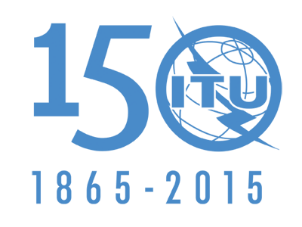 国 际 电 信 联 盟文件 3/1003-C2015年8月31日无线电通信第3研究组无线电通信第3研究组无线电波传播无线电波传播分配给无线电通信第3研究组的课题分配给无线电通信第3研究组的课题NOC = 
已保留MOD = 
已修订SUP = 
已取消ADD = 
新案文UNA = 
审批中ITU-R
课题题目状态类别建议目标
日期注释201-5/3 地面和空间通信系统及空间研究应用的规划所需的无线电气象数据 NOC(S2)2019年202-4/3 预测沿地表传播的特性的方法NOC(S2)2019年203-6/3 使用30 MHz以上频率工作的地面广播、固定（宽带接入）和移动业务的传播特性预测方法NOC(S1)2019年204-6/3 地面视距系统的传播特性数据及预测方法NOC(S2)2019年205-2/3 跨地平面系统的传播特性数据及预测方法NOC(S2)2019年206-4/3 固定广播和卫星广播业务传播特性数据及预测方法NOC(S2)2019年207-5/3 约0.1 GHz以上频带卫星移动及无线电测定业务的传播数据和预测方法 NOC(S2)2019年208-5/3 影响空间无线电通信业务和地面业务的频率共用问题中的传播因素NOC(S2)2019年209-2/3 系统性能分析的可变性和风险参数NOC(S3)2019年211-6/3 用于设计短距离无线通信系统和无线无线局域网（WLAN）的300 MHz至100 GHz频率范围内的传播数据和传播模型NOC(S3)2019年212-3/3 电离层特性NOC(S3)2019年213-4/3 跨电离层无线电通信和航空无线电导航业务的操作参数短期预报NOC(S3)2019年214-5/3 无线电噪声NOC(S3)2019年218-6/3 电离层对卫星系统的影响NOC(S3)2019年222-4/3 电离层特性和无线电噪声测量及数据库NOC(S3)2019年225-7/3 对包括使用数字调制技术在内的影响到低频和中频系统的传播因素的预测NOC(S3)2019年226-5/3 卫星间路径的电离层及对流层特性NOC(S3)2019年228-2/3 在275 GHz以上频率运行的无线电通信系统的规划所需的传播数据NOC(C1)2019年229-3/3 约1.6-30 MHz频带内天波传播条件、信号强度、电路性能和可靠性的预测，特别考虑使用数字调制技术的系统NOC(S3)2019年230-3/3 电力线电信系统适用的预测方式和模型NOC(S2)2019年231-1/3人为电磁发射对无线电通信系统和网络的影响NOC(S2)2019年232-1/3纳米材料对传播的影响NOC(S2)2019年233-1/3机载平台和卫星、地面终端或其它机载平台之间传播路径损耗的预测方法NOC(S2)2019年